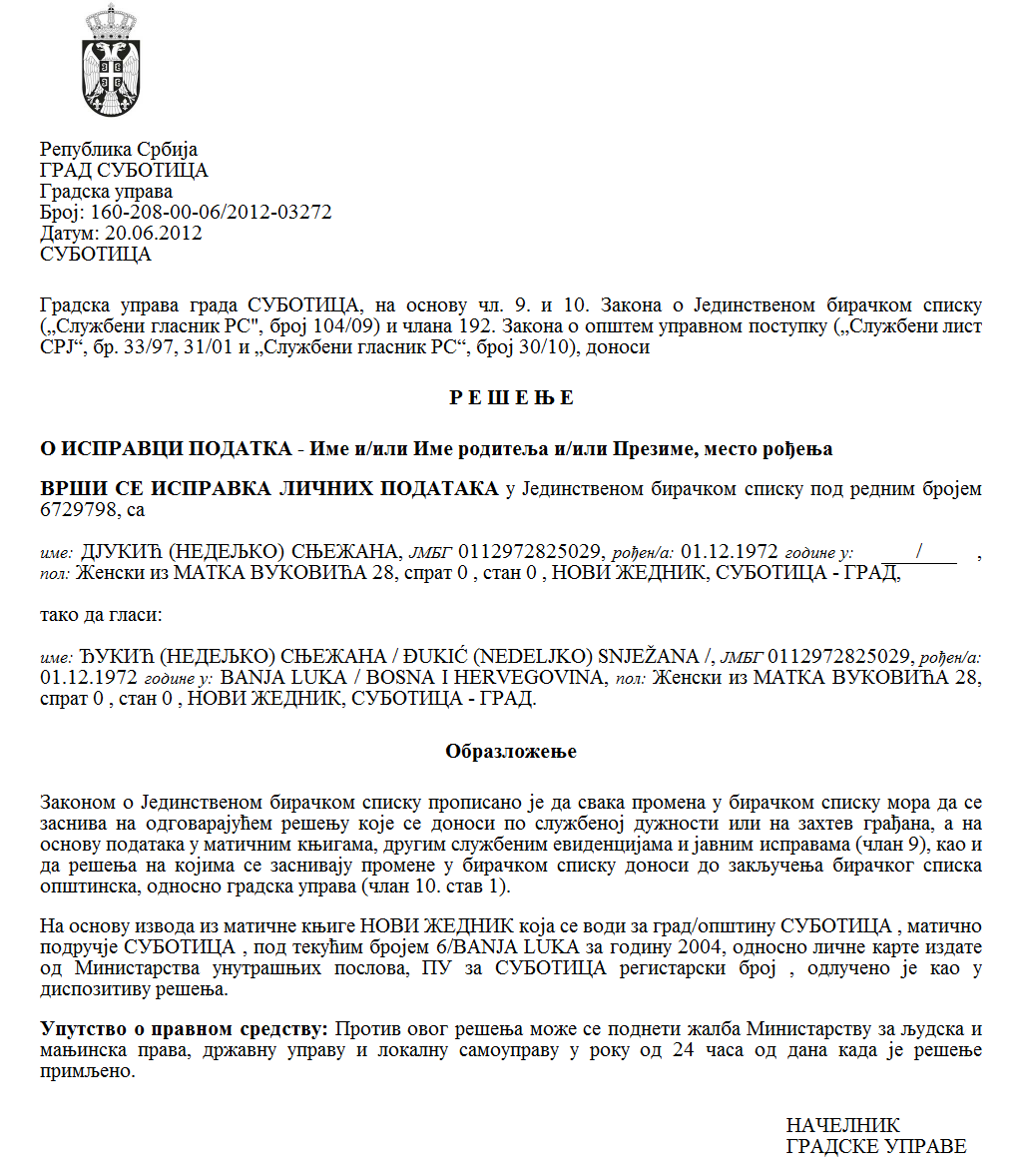 SZERB KÖZTÁRSASÁG VAJDASÁG AUTONÓM TARTOMÁNY  ZENTA KÖZSÉG ZENTA KÖZSÉG POLGÁRMESTER  Szám: 401-25/2022-II Kelt: 2022. december 5-én Z e n t a Az  egyesületek által a közérdekű programokra a serkentő  eszközök,  vagy az eszközök hiányzó része odaítélésének eljárásáról és  ellenőrzéséről szóló rendelet (Zenta Község Hivatalos Lapja,  31/2021. sz.) 19. szakasza, Zenta község  statútuma (Zenta Község Hivatalos Lapja,  4/2019. sz.) 61. szakasza 1.  bekezdésének 33) pontja,  a nyilvános pályázatban, száma 401-25/2022-II kelt  2022. december  5-én megjelölt  serkentő  eszközökre  a program kiválasztásáról szóló határozat és  Zenta község 2022-es  évi költségvetéséről szóló  rendelet (Zenta Község Hivatalos Lapja,  31/2021. és  8/2022. sz.) alapján  a község  polgármestere   meghozta az alábbi  VÉGZÉST AZ ESZKÖZÖK ODAÍTÉLÉSÉRŐL 1, Zenta község költségvetéséből, összhangban a nyilvános pályázattal  Zenta  község számára a közérdekű programok/projektumok serkentésére  vagy programok/projektumok  hiányzó eszközeinek  a  finanszírozására, amelyeket  az  egyesületek valósítanak meg minden téren valósítanak meg, kivéve: a gyermekvédelmet, a szociális védelmet,   a tűzvédelmet, a  gazdasági fejlesztés  támogatását  és  a  vállalkozás népszerűsítését, a  helyi  közösségben a  mezőgazdasági politika  lefolytatásának támogatását, a  turizmusfejlesztést, a sportszervezeteket, egyesületeket  és  szövetségeket, az ifjúsági politika  lefolytatását, a  korszerű  művészeti  alkotást és a nemzeti  közösségek  kultúrája  és  művészete előmozdítását és  fejlesztését Zenta község területén  750.000,00 dináros teljes összeg lett  biztosítva, amely eszközök   a Zenta község  2022-es évi  költségvetéséről szóló rendelettel (Zenta Község Hivatalos Lapja,  31/2021. és  8/2022. sz.) lettek előirányozva, éspedig az 5-ös fejezetben KÖZSÉGI KÖZIGAZGATÁSI HIVATAL néven,   a  0602-es  program  keretében A  HELYI  ÖNKORMÁNYZAT   ÁLTALÁNOS SZOLGÁLTATÁSAI néven, mint  0001-es számú aktivitás,  A helyi önkormányzat  és a városi községek   működése néven, a  funkcionális osztályozás  133-as  kódja alatt és  az Egyéb szolgáltatások néven,   a 74/0-s pozíciószámon, mint  481000-es   közgazdasági osztályozás, leírva, mint A   KORMÁNYON KÍVÜLI SZERVEZETEK DOTÁLÁSA, éspedig: 2. Az eszközök nem rendeltetésszerű használata esetén, foganatosításra kerülnek  a megfelelő intézkedések, az eszközök visszatérítésére kerülnek Zenta község költségvetésébe, összhangban a törvénnyel. 3. A jóváhagyott eszközök a használóknak a megkötött szerződések alapján kerülnek odaítélésre a  minden téren, kivéve: a gyermekvédelmet, a szociális védelmet,   a tűzvédelmet, a  gazdasági fejlesztés  támogatását  és  a  vállalkozás népszerűsítését, a  helyi  közösségben a  mezőgazdasági politika  lefolytatásának támogatását, a  turizmusfejlesztést, a sportszervezeteket, egyesületeket  és  szövetségeket, az ifjúsági politika  lefolytatását, a  korszerű  művészeti  alkotást és a nemzeti  közösségek  kultúrája  és  művészete előmozdítását és  fejlesztését Zenta község területén, a programok (társ) finanszírozásáról, a használók és Zenta község között, amellyel rendezésre  kerülnek a szerződő felek   jogai, kötelezettségei és felelősségei. 4. Felhívjuk a jelen végzés 1. pontja szerinti  egyesületeket, hogy a jelen végzésnek  Zenta község hivatalos  honlapján és Zenta község  hirdetőtábláján  való  közzétételétől számított  nyolc napon belül tegyenek eleget   a szerződéskötésnek. Ellenkező esetben kell tekinteni, hogy visszavonták a  programjavaslatukat. 5. A jelen végzés végrehajtását a Zentai Községi Közigazgatási Hivatal  határozza meg. I n d o k l á s Zenta község  2022-es évi költségvetéséről szóló rendelettel (Zenta Község Hivatalos Lapja,  31/2021. és  8/2022. sz.) éspedig   az 5-ös fejezetben KÖZSÉGI KÖZIGAZGATÁSI HIVATAL néven, a 0602-es  program  keretében A  HELYI  ÖNKORMÁNYZAT   ÁLTALÁNOS SZOLGÁLTATÁSAI néven, mint  0001-es számú aktivitás,  A helyi önkormányzat  és a városi községek   működése néven, a  funkcionális osztályozás  133-as kódja alatt és  a  Egyéb általános szolgáltatások néven,   a 74/0-s pozíciószámon, mint  481000-es   közgazdasági osztályozás, leírva, mint A   KORMÁNYON KÍVÜLI SZERVEZETEK DOTÁLÁSA, megállapításra kerültek az eszközök 750.000,00 dináros összegben. Zenta község  2022. November 4-én  közzétette a nyilvános  pályázatot  Zenta  község számára a közérdekű programok/projektumok serkentésére  vagy programok/projektumok  hiányzó eszközeinek  a  finanszírozására, amelyeket az  egyesületek valósítanak meg minden téren, kivéve: a gyermekvédelmet, a szociális védelmet,   a tűzvédelmet, a  gazdasági fejlesztés  támogatását  és  a  vállalkozás népszerűsítését, a  helyi  közösségben a  mezőgazdasági politika  lefolytatásának támogatását, a  turizmusfejlesztést, a sportszervezeteket, egyesületeket  és  szövetségeket, az ifjúsági politika  lefolytatását, a  korszerű  művészeti  alkotást és a nemzeti  közösségek  kultúrája  és  művészete előmozdítását és  fejlesztését Zenta község területén.     .  Zenta község polgármestere  a  401-25/2022-II-es számú, 2022. november 28-án kelt határozatával  megalakította   a  pályázati bizottságot  Zenta  község számára a közérdekű programok/projektumok serkentésére  vagy a programok/projektumok  hiányzó eszközeinek  a  finanszírozására, amelyeket az  egyesületek valósítanak minden téren, kivéve: a gyermekvédelmet, a szociális védelmet,   a tűzvédelmet, a  gazdasági fejlesztés  támogatását  és  a  vállalkozás népszerűsítését, a  helyi  közösségben a  mezőgazdasági politika  lefolytatásának támogatását, a  turizmusfejlesztést, a sportszervezeteket, egyesületeket  és  szövetségeket, az ifjúsági politika  lefolytatását, a  korszerű  művészeti  alkotást és a nemzeti  közösségek  kultúrája  és  művészete előmozdítását és  fejlesztését Zenta község területén.   .A bizottság elvégezte a javasolt programok értékelését és megállapította a bejelentett programok értékelési és  rangsorolási jegyzékét, amiről jegyzőkönyvet vett fel.  A program  kiválasztásáról szóló  határozattal, száma  401-25/2022-II, kelt  2022.  december 05-én Zenta község polgármestere döntött  a  programok kiválasztásáról, amelyek   finanszírozásra kerülnek   Zenta község költségvetési eszközeiből és  a  jóváhagyott  program szerinti   eszközök  mértékéről.  Az előadottak  alapján, a rendelkező rész szerint döntöttem.Czeglédi Rudolf s. k. Zenta község polgármestereSorszámA jelentkezés átvételének kelteAz egyesület neve ProgramnévJóváhagyott eszközök1.2022.11.16.Рука у Руци” Друштво за помоћ и заштиту ментално и физички оштећених лица Сента„Kéz a kézben” Értelmi Fogyatékosok és Segítők Civil Szervezete ZentaA „Kéz a Kézben” civil szervezet foglalkoztató műhelyének működtetése750.000,00